AMAZON REVIEW INSTRUCTIONSLog-in to your amazon accountSearch for Maggie Casteen or title of book (Killer Deception, Hush Now, Don’t Cry)Scroll down until you see ‘Customer Reviews’ and click on blue text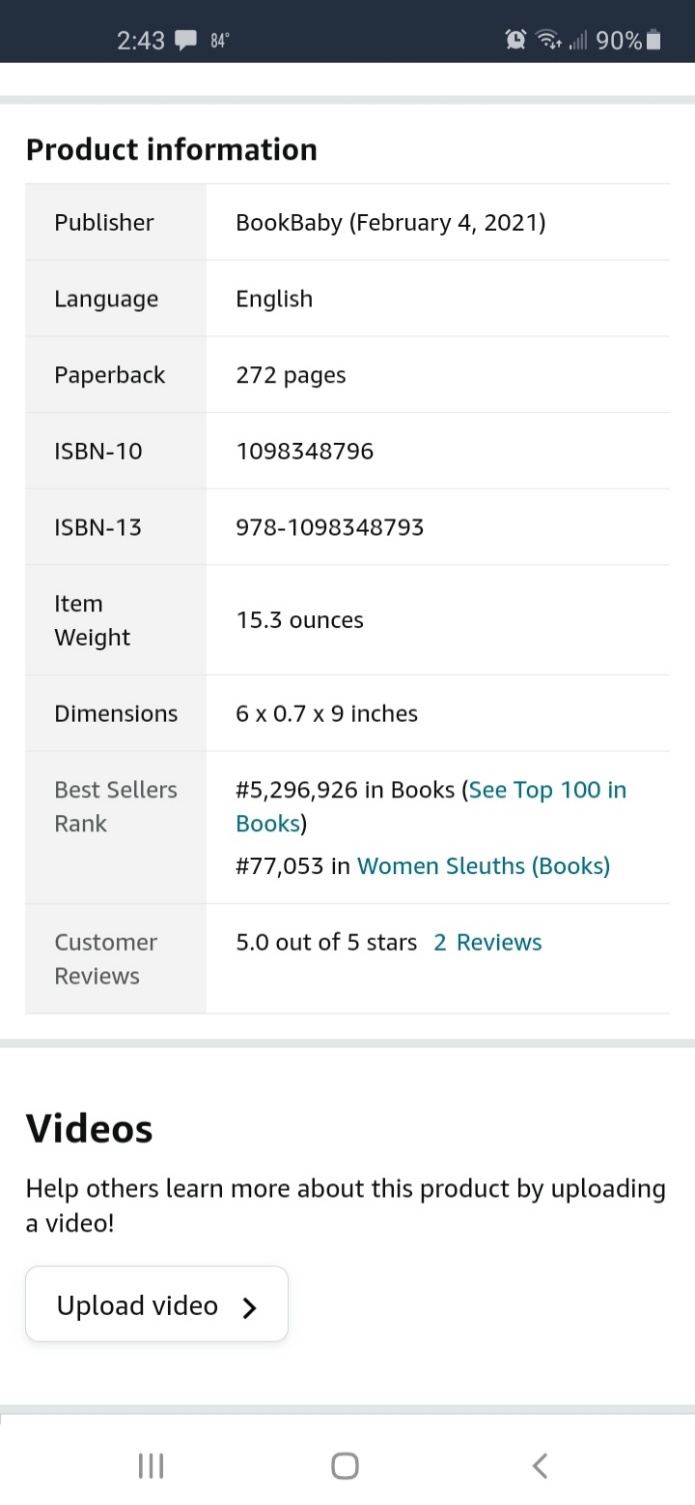 Click on ‘Write a Review’ in the top corner of page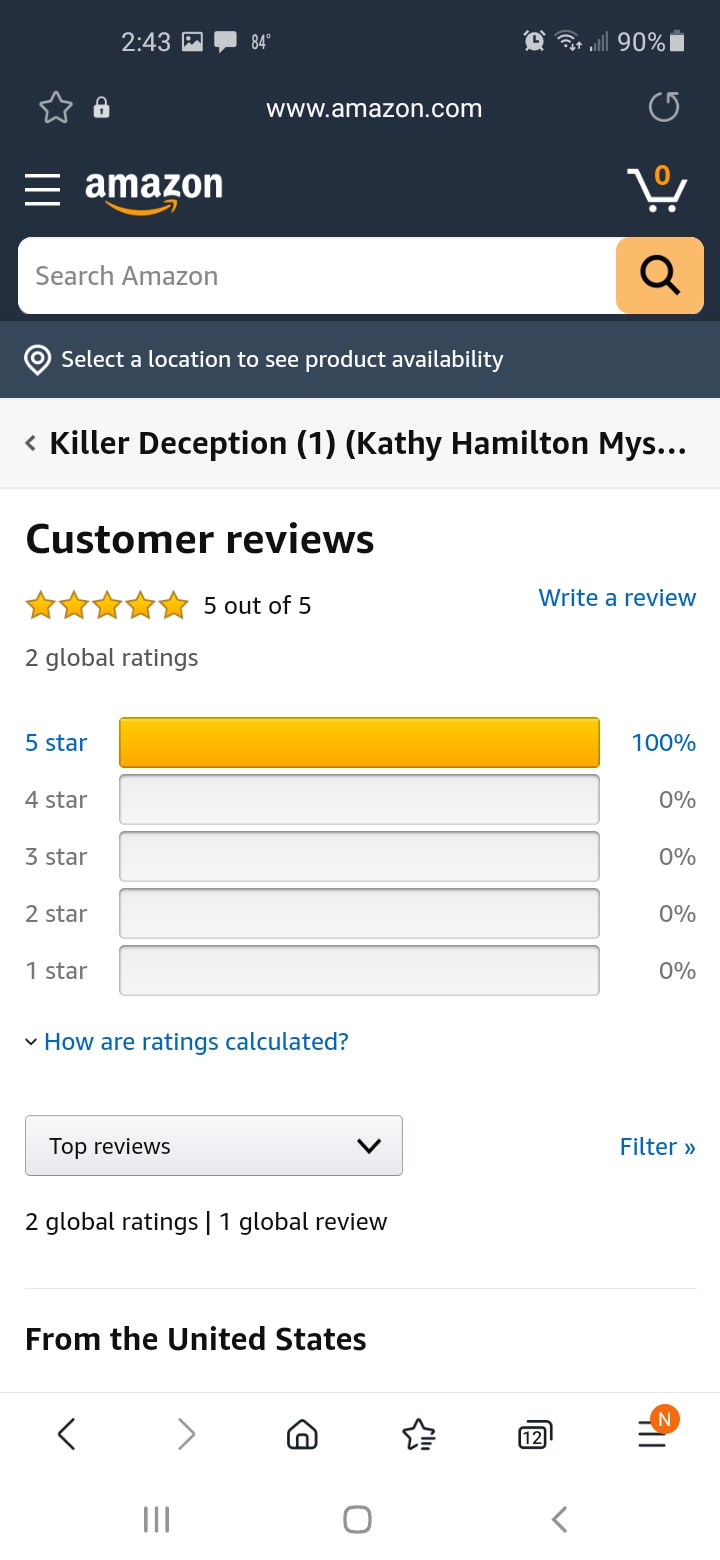 Then write your review – It will be posted pretty quickly.Thank you in advance for leaving a review! I really appreciate it!